Θέμα: Προκήρυξη Πενθήμερης Εκδρομής Γ Λυκείου 		Σας παρακαλούμε να υποβάλετε έως τις 12.00 μ.μ., μεσημέρι, της Πέμπτης 03 Μαρτίου 2022 στο γραφείο του Δ/ντή του Καλλιτεχνικού Γυμνασίου (με Λυκειακές Τάξεις) Αμπελοκήπων Θεσσαλονίκης  κλειστή προσφορά για την πενθήμερη εκδρομή της Γ΄ τάξης του Λυκείου του σχολείου μας, αφού λάβετε υπόψη σας τα παρακάτω:Προορισμός: ΒόλοςΗμερομηνίες εκδρομής: Οι προσφορές που θα υποβληθούν θα είναι για πέντε (5) ημέρες, στο διάστημα μεταξύ 17/03/2022 έως και 22/03/2022. Διανυκτερεύσεις: τέσσερις (4)Αριθμός συμμετεχόντων μαθητών/τριών: τριάντα εννέα (39) από σύνολο μαθητών σαράντα πέντε (45)Αριθμός συνοδών εκπαιδευτικών: τρεις (3)Δωμάτια: για τους μαθητές τρίκλινα ή δίκλινα και για τους συνοδούς καθηγητές μονόκλιναΜετακινήσεις/Εκδρομές εκτός Βόλου: μία (1) ημέρα σε χωριά του Πηλίου, μία (1) ημέρα σε Καλαμπάκα-ΜετέωραΞενοδοχείο: τεσσάρων αστέρων στο Βόλο, με πρωινό κι ένα γεύμαΣυνοδός πρακτορείου για την εκδρομήΤαξιδιωτική ασφάλειαΙατρική φροντίδα χωρίς κατ’ ανάγκη μεταφορά σε ΝοσοκομείοΕγγυητική επιστολή διεκπεραίωσης της εκδρομήςΥπεύθυνη δήλωση ότι διαθέτετε σε ισχύ ειδικό σήμα λειτουργίαςΠοινική ρήτρα που θα παρακρατηθεί αν αθετήσετε όρους του συμβολαίου με δική σας υπαιτιότητα.Αφού υπολογισθεί το τελικό κόστος του ταξιδιού η προσφορά πρέπει να δοθεί ως τελικό ποσό ανά μαθητή. Να έχετε υπόψη σας ότι θα χρειαστεί να εκδοθούν ατομικές αποδείξεις με το τελικό ποσό για κάθε μαθητή.Ο Διευθυντής                                                                                	Κωνσταντίνος Βαρούνας                                                                                      Καθηγητής Φυσ. Αγωγής.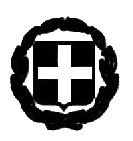 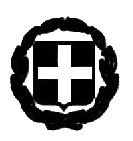 ΕΛΛΗΝΙΚΗ ΔΗΜΟΚΡΑΤΙΑΥΠΟΥΡΓΕΙΟ ΠΑΙΔΕΙΑΣ ΚΑΙ ΘΡΗΣΚΕΥΜΑΤΩΝΠΕΡ. Δ/ΝΣΗ Π/ΘΜΙΑΣ & Δ/ΘΜΙΑΣ ΕΚΠ/ΣΗΣ  ΚΕΝΤΡΙΚΗΣ ΜΑΚΕΔΟΝΙΑΣΔ/ΝΣΗ Δ/ΘΜΙΑΣ ΕΚΠ/ΣΗΣ ΔΥΤΙΚΗΣ ΘΕΣ/ΝΙΚΗΣΚΑΛΛΙΤΕΧΝΙΚΟ ΓΥΜΝΑΣΙΟ ( Λ.Τ. ) ΑΜΠΕΛΟΚΗΠΩΝ                           Βαθμός Ασφαλείας: Να διατηρηθεί μέχρι: Θεσσαλονίκη,   28 - 02 - 2022 Αρ. Πρωτ: 140 Βαθμός Ασφαλείας: Να διατηρηθεί μέχρι: Θεσσαλονίκη,   28 - 02 - 2022 Αρ. Πρωτ: 140 ΕΛΛΗΝΙΚΗ ΔΗΜΟΚΡΑΤΙΑΥΠΟΥΡΓΕΙΟ ΠΑΙΔΕΙΑΣ ΚΑΙ ΘΡΗΣΚΕΥΜΑΤΩΝΠΕΡ. Δ/ΝΣΗ Π/ΘΜΙΑΣ & Δ/ΘΜΙΑΣ ΕΚΠ/ΣΗΣ  ΚΕΝΤΡΙΚΗΣ ΜΑΚΕΔΟΝΙΑΣΔ/ΝΣΗ Δ/ΘΜΙΑΣ ΕΚΠ/ΣΗΣ ΔΥΤΙΚΗΣ ΘΕΣ/ΝΙΚΗΣΚΑΛΛΙΤΕΧΝΙΚΟ ΓΥΜΝΑΣΙΟ ( Λ.Τ. ) ΑΜΠΕΛΟΚΗΠΩΝ                           Εσωτερική Διανομή  ΕΛΛΗΝΙΚΗ ΔΗΜΟΚΡΑΤΙΑΥΠΟΥΡΓΕΙΟ ΠΑΙΔΕΙΑΣ ΚΑΙ ΘΡΗΣΚΕΥΜΑΤΩΝΠΕΡ. Δ/ΝΣΗ Π/ΘΜΙΑΣ & Δ/ΘΜΙΑΣ ΕΚΠ/ΣΗΣ  ΚΕΝΤΡΙΚΗΣ ΜΑΚΕΔΟΝΙΑΣΔ/ΝΣΗ Δ/ΘΜΙΑΣ ΕΚΠ/ΣΗΣ ΔΥΤΙΚΗΣ ΘΕΣ/ΝΙΚΗΣΚΑΛΛΙΤΕΧΝΙΚΟ ΓΥΜΝΑΣΙΟ ( Λ.Τ. ) ΑΜΠΕΛΟΚΗΠΩΝ                           ΠΡΟΣ:KOIN:ΔΔΕ Δυτικής ΘεσσαλονίκηςΕνδιαφερόμενα Γραφεία Γενικού Τουρισμού Ταχ. Δ/νση : Πανταζοπούλου 12Α, TK  56121,                      Αμπελόκηποι, Θεσσαλονίκη.Δ/ντής           Κων/νος ΒαρούναςΤηλ Γυμνασίου                                        2310727341 Fax :                                                         2316010971E-mail :                                     gymkallampel@sch.gr  URL                                           gymkallampel.mysch.grΤηλ Λυκείου                                             2310744790                                       ΠΡΟΣ:KOIN:ΔΔΕ Δυτικής ΘεσσαλονίκηςΕνδιαφερόμενα Γραφεία Γενικού Τουρισμού 